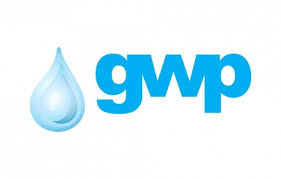 Ltd Georgian Water and Power (GWP) announces an electronic tender and requests from potential vendors regarding submission of price bids on procurement of XCMG horizontal directional drilling (HDD) machine spare partsPURCHASERLTD GEORGIAN WATER AND POWER (Registration number: 203826002)BACKGROUND ”Georgian Water and Power” (gwp) is a leading company on the water supply market of Georgia and South Caucasus. The company provides high quality service to the population of Tbilisi and Mtskheta, as well as to state organizations, industrial and commercial objects.More than 3000 company employees ensure delivering water and wastewater services to Tbilisi residents. Georgian Water and Power serves about 510 000 customers throughout the city Including - Residential 480 000; Nonresidential 30 000.SOLICITATIONGWP wishes to procure items (XCMG horizontal directional drilling (HDD) machine spare parts) in the quantities and with the part numbers outlined in the Annex 1. If you have alternative product(s) that fulfill the same function or offer better performance in terms of quality, cost-effectiveness, environmental impact etc. please include them in the column Additional comment.BID SUBMISSION PROCESSThe bidder must submit the following data in the electronic tender:Filled price, brand name, origin, warranty period and delivery time according Annex1;Quality certificate;Extract from the Register of Entrepreneurs and Non-Entrepreneurial (Non-Commercial) Legal Entities, which must be issued after the announcement of this electronic tender;Full details of the company;Approved document(s) show the experience in delivering similar goods during the last 2 years;For Georgian company:(Bidder) is required to quote in GEL. Price must be including VAT, the cost of packing the goods and the cost of delivery throughout the Tbilisi territory.  The currency of the Bid shall be in GEL. GWP will reject any Bids submitted in another currency.
For not Georgian company:(Bidder) is required to quote in USD. Price must be excluded VAT and included the cost of packing the goods (CIF POTI). GWP will reject any Bids submitted in another currency.Special requirementsThe "goods" delivered must be brand new. The “goods” delivered must not have been in operation;Warranty period must be no less than 6 months. Bidder with a better warranty period will be given preference.30 days following the winner's announcement is the deadline for signing the contract. The bidder will be disqualified if he does not sign the contract at this time.1.6 Terms of payment:a) For Georgian company – After 30 DAYS from the day of deliver the goods on the procurer address.b) For not Georgian company – A form of payment should be offered and mentioned in the Annex 1 in the column “Payment term” Payment will be effected by bank transfer in the currency of the Purchase Order.NOTE: 
1) All documents and/or information created by the bidder and uploaded in the electronic tender must be signed by an authorized person;
2) All documents and/or information created by the bidder should be confirmed by the electronic signature of the authorized person or the electronic stamp of the company;Other requirement1.7.1	At the time of submission of the proposal, the bidder should not be:In the process of bankruptcy;In the process of liquidation;In a state of temporary suspension of activities.1.7.2	 The bid submitted by the bidder must be valid for 30 (thirty) calendar days from the date of receipt of the bid.1.7.3 	The Procurer reserves the right to determine the deadline for completion of the tender, change the terms of the tender, notifying the tender participants in a timely manner or terminate the tender at any stage of its progressThe Procurer shall identify the winning supplier to the Tender Committee and notify the decision to allparticipating companies. The Purchaser is not obliged to provide the participating company with a verbal or written explanation of any decision related to the competition.The Purchaser reserves the right to verify any information received from the Bidders, as well as to seek information about the Bidder Company or its activities. If it is proved that the information provided by the bidder is not true or falsified, the bidder will be disqualified.Please note that the Buyer will not accept any oral questions for further information. Questions over the phone will be accepted as an exception.1.8 Information for e-tender participants1.8.1  Any questions during the tender process must be in writing and the online form of tenders.ge portal must be used;1.8.2 To participate in the electronic tender, the company must be registered on the website www.tenders.ge1.8.3 Instructions for participating in the electronic tender on tenders.ge can be found in the attached file:Contact information:Procurement representativeContact person: Giorgi SotkilavaAddress: Georgia, Tbilisi, Mtatsminda district, Medea (Mzia) Jugheli street, №10Email Email: gsotkilava@gwp.geTel: +995 322 931111 (4801); +995 577 002761Contact person: Irakli KhvadagadzeAddress: Georgia, Tbilisi, Mtatsminda district, Medea (Mzia) Jugheli street, №10Email Email: ikhvadagadze@gwp.geTel: +995 322 931111 (1145); +995 599 505067